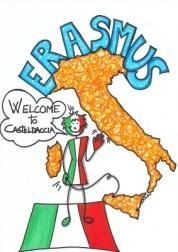 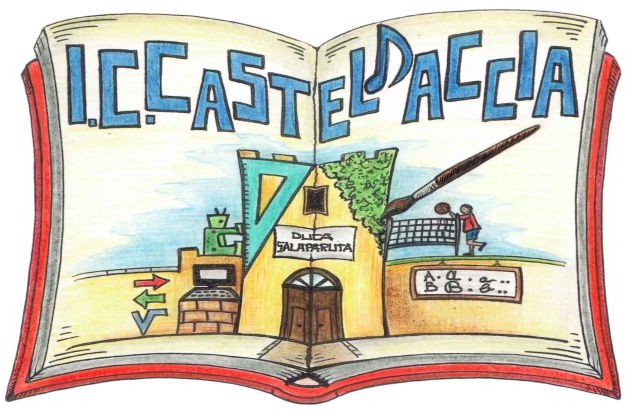 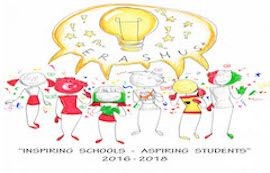 I.C. CasteldacciaStudents council's programme for the school year 2017/2018The aims of a students' council:represent the student bodyadvocate on behalf of students and protect their rightsencourage and promote independence in solving students' problemsco-operate with schools' management and staff on the development of school rules and regulationshelp to develop democratic forms of coexistence, co-operation of students and accepting a joint responsibility for an individual and a grouppromote teamwork, self-control, self-evaluation and discipline of studentsuphold school's honour and reputation, cultivate and enrich its traditionTimeTasksWho’s responsibleWho helps to organize the event/do the taskSEPTEMBERIntroducing of the class representatives to the entry classes.The introduction of class representatives during a school assembly.Erasmus group teachersClass representativesOCTOBERElections of classes representatives (only first classes)Class representatives meet to individualize the candidates who want to take part in the campaign for the next President.Celebration of the World Food DayElection of the School Parliament President.Code week activityDrawing up of the activities to be approved for the whole year.Pen Friends: starting writing traditional lettersErasmus group TeachersClasses with their form teachersClass representativesNOVEMBERNovember 2017Short term students exchange: Festival of the school parliament’s activities.Last week of November 2017- Tournament of volleyball teachers versus students.the meeting of the students council with the school's head teacher Erasmus group teachers Class representativesDECEMBER18 December - International migrants’ day -awareness raising initiatives in the classes and folk show in order to involve the Nigerian students.Week sharing: report of the activities done.Christmas  activities:  a recital of Christmas songs,	a poster with Christmas wishes to the staff, teachers and students of our school.Starting to organize the “Inspirational Travel”Erasmus group TeachersClass representativesJANUARYThe Italian Constitution was introduced 70 years ago: reflection on its importance.27 JanuaryThe Memorial day - a series of activities will be realized to commemorate the Shoah.Grandparents’ day - playing games together.  Exchange games among the partner schools.Erasmus group TeachersClass representativesFEBRUARYCarnival activities : let’s have a Carnival party!“How to be Van Gogh” - students draw, paint, photograph works inspired by a national artist. A local artist ( painter/ musician/ folk craftsman) visits the school and runs a workshop during which they learn new art techniques.Musical chorus performance (all the students dress in red)Erasmus group     Teachers Class representativesMARCHThe traditional table of Saint Giuseppe.Short term SS exchange in Bulgaria “We are active and creative” (exchanging of brochures and recipes and presentation of the school parliament’s work)Celebration of the birth of the Italian Unification: 17 MarchClasses with their form teachersClass representativesAPRILPrepare a poster with Easter wishes to the staff, teachers and students of our school27 April  - World Drawing day:  A competition during which students make a drawing about a particular topic: (peace, integration..)  The best drawings will be displayed and rewarded.  The school trip organized by the students.        Erasmus group             teachersClass representativesMAY“Ecologicamente Miro”Students recreate some of Miro’ paintings using recycled materials.Visit of the local city hall      Erasmus group             teachersClass representativesJUNEThe celebration of the end of the school year 2017/2018Teachers ‘ meeting in Turkey      Erasmus teachers          Class representatives